Мне кажется порою,что солдаты,С кровавыхне пришедшие полей,Не в землю нашуполегли когда-то,А превратилисьв белых журавлей…Расул ГамзатовВ Москве на Поклонной горе сооружен мемориальный комплекс народу, победившему в Великой Отечественной войне. В перечне Героев высечены имена вологжан, среди которых имя устюжанина Николая Александровича Журавина. Он уроженец деревни Лужевица Великоустюгского района. Сейчас этой деревни уже нет, так как в ней проживает всего лишь два жителя, но память о её герое осталась.В июне 2010 году в деревне Лужевица появилась мемориальная доска, прикрепленная на деревенском доме-пятистенке: «Здесь родился и жил Николай Александрович Журавин – Герой Советского Союза». Александру Николаевичу Журавину в этом году исполнилось бы 92 года. Он родился в 1923 году в деревне Лужевица. Родители Николай и Мария Журавины были рабочими. Отец умер сравнительно молодым, оставив троих детей, поэтому А.Н. Журавину  после окончания четырехлетки учиться дальше не пришлось. Сначала он помогал по хозяйству матери, а затем, когда исполнилось 15 лет, пошел учиться.  Его взяли учеником токаря на фанерный комбинат «Новатор».В 1941 г. ему исполнилось 18 лет. Как известно, на войну сначала забирали призывников старших возрастов. Именно поэтому его призвали тогда, когда в 1942 г. на фронтах Отечественной войны сложилась тяжелая обстановка.Вначале А.Н. Журавин попал в учебный полк в Кущубе под Вологдой в группе из 7  молодых ребят-земляков. После нескольких месяцев военной науки юношей распределили по разным частям. А.Н. Журавин попал в 718-йстрелковый полк, находившийся на формировании в Москве. Здесь полк соединили с прославленной 139-ой стрелковой «сибирской» дивизией. В июле 1942 г. А.Н. Журавин принял присягу на верность Родине и трудовому народу. А в августе 1942 г. их уже бросили в бой, так называемую «Ржевскую мясорубку». Ржев так и не взяли. По официальным данным, Красная Армия потеряла 300000 бойцов, а по неофициальным – не менее 500000 солдат. В сравнении – немцы за все лето-осень 1942 г. потеряли около 98000 человек. Под Дубровкой в августе 1942 г. А.Н. Журавин был контужен. Но продолжал после излечения оставаться в армии. С тяжелыми боями дивизия 718-ого полка двигалась в сторону Сталинграда. Под городом Белая Церковь земляка снова ранило. Контуженный и с двумя ранениями рядовой А.Н. Журавин несколько месяцев провел в госпитале в Марьиной Роще, а затем в Арзамасе. Для долечивания ему дали отпуск домой. После – признали ограниченно годным и как квалифицированного токаря направили служить в стационарные авторемонтные мастерские №825 при воинской части.В 1943 г. А.Н. Журавина признали инвалидом. Вскоре его демобилизовали, и День Победы над врагом он встретил на работе, на родном «Наваторе». Уже после войны, в 1951 г., ему вручили за форсирование Волги в 1942 г. орден Красной звезды.В 1985 г. А.Н.Журавин получил орден Отечественной войны.Основной трудовой специальностью А.Н. Журавина так и оставалось токарное дело. В целом его трудовой стаж составлял не менее 40 лет.До последнего дня своей нелегкой жизни – война, смерть жены, единственной дочери – А.Н. Журавин занимался огородом, держал пчел и вспоминал о своих военных подвигах во время Сталинградской битвы.В любом рассказе о  человеке должна быть какая-то особенность, что-то необычное и неожиданное. И в нашем повествовании об участнике Сталинградской битвы А.Н. Журавине такое нашлось. Практически любой человек слышал строки из известной военной песни Вениамина Баснера и Михаила Матусовского «На безымянной высоте» к кинофильму Юрия Бондарева «Тишина»: «Дымилась роща под горою./И вместе с ней горел закат./Нас оставалось только трое / Из восемнадцати ребят…/…Как много их, друзей хороших,/Лежать осталось в темноте/У незнакомого поселка,/На безымянной высоте…». Строки из песни написаны об однополчанах А.Н. Журавина. В последний бой пошли молодые бойцы 3-го батальона того самого 718-го стрелкового полка той самой 139-й «сибирской» стрелковой дивизии.Полк под командованием подполковника Ефрема Гавриловича Салова штурмовал безымянную высоту на стыке трех областей: Калужской, Брянской и Смоленской. Чтобы избежать больших потерь, было решено обойти высоту небольшой штурмовой группой бойцов-добровольцев и ударить с тыла. Внезапным ударом они выбили немцев из первой траншеи, но подкрепление не смогло пробиться к ним, и штурмовая группа из 18 бойцов сама оказалась в окружении. Они сражались до рассвета, сковывая значительные силы врага. В это время основные силы 718-го полка ударили с флангов и отбросили врага. В настоящее время на безымянной высоте мемориальный комплекс. В Чувашии, в Чебоксарах в лицее №3, а также в Москве в школе №1268 есть музеи 139-й Рославльской стрелковой дивизии.Хотя А.Н. Журавин и не принимал участия в том знаменательном бою, но это был его полк, его однополчане-сибиряки. И он по праву причастен к славе этого полка.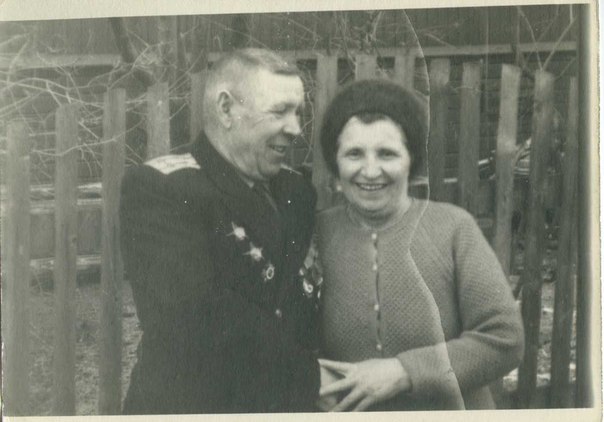 А.Н. Журавин со своей женой С.А. Журавиной